Level: KCategory: NumeracyTitle of Lesson: Getting to 10 Goals/Objectives: Big Idea: Number represents and describes quantity.Curricular Content: number concepts to 10Curricular Competencies: visualizing and representing number; communicating numberMaterials Needed: Any objects around the house that can be counted—toys, beans, crackers, rocks.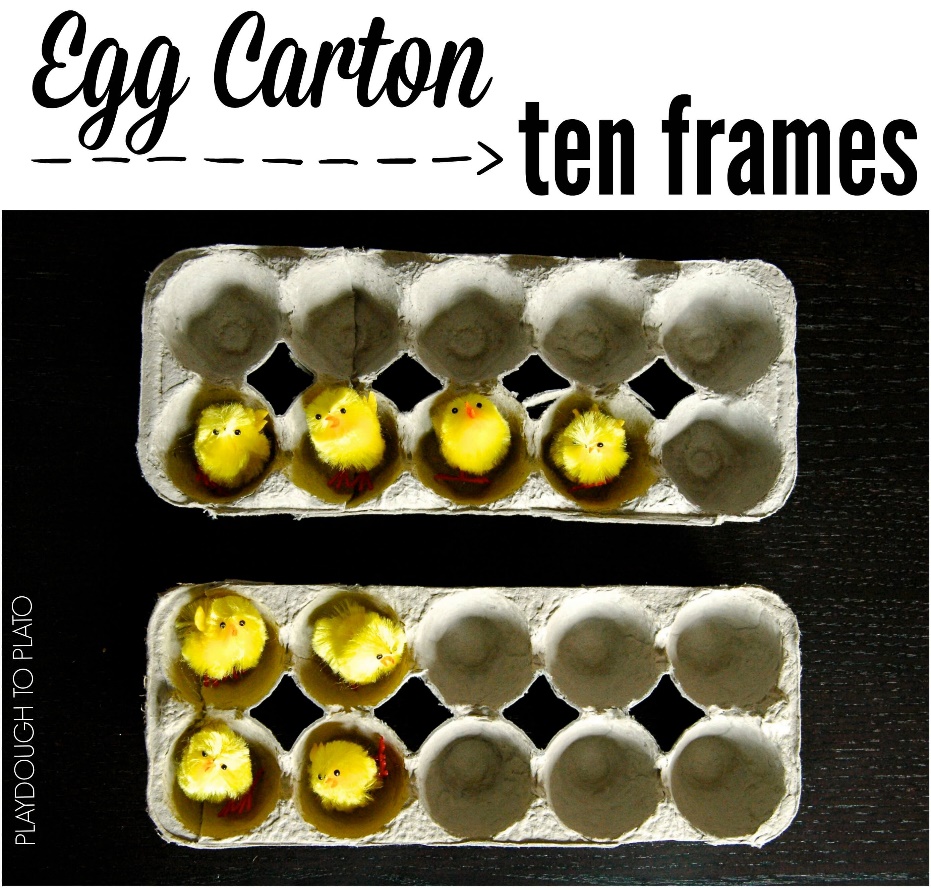 A deck of playing cardsAn egg carton with the last 2 compartments cut off to make a 10-frameTask Instructions: (Step by Step)Activity 1:  Counting—count different collections of objects in the home. Engage children in counting up to 10…extend to 20 or higher.Activity 2:  10 FramesLevel A:  Sort out a set of cards, 1-10 (if using Ace, explain to child that Ace=1). Child draws a card, then places that many objects in a 10 frame to match.Level B:  Child draws a card, fills the 10 frame with that many objects (example: 6 red beads). Then child fills the 10 frame up with a contrasting object (in our example, 4 black beads). Child then finds the card representing 4, and says 6 and 4 makes 10. Level C: Ten Frame ChallengeI have a horizontal ten-frame that has some counters on it. One row of the frame is full and one is not. What is the largest number I could make? What is the smallest number I could make? (Source: https://www.openmiddle.com/)Activity 3:  5-Sum-Memory Game (Source: https://mathforlove.com/)Materials: Playing cardsCreate a deck from 4 ones or aces, 4 twos, 4 three, and 4 fours.Deal out the cards face down.Players take turns turning two cards face up.
If a player turns a pair upward and that pair sums to 5, the player puts that pair of cards in their stash and plays again.If the upward pair does not sum to 5, the player turns the cards back face down, and the next player moves.The game ends when the cards are all claimed. Whoever has the most cards wins. 10-Sum-Memory Game (Source: https://mathforlove.com/)Materials: Playing cardsAs above but the deck consists of 2 ones or aces, 2 twos, 2 threes, 2 fours, 2 fives, 2 sixes, 2 sevens, 2 eights, and 2 nines, and the target sum is 10 instead of 5.Adaptations/Adjustments: (consider different environments)-Cut the egg carton down to 5 and start with counting and adding to 5-Go outside, make a 10 frame of sticks or a cloth 10 frame (photo from Juliet Robertson), use objects found in nature to make 10’s or count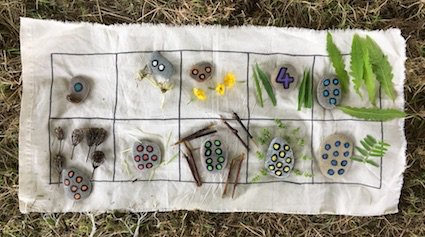 Extensions (Optional):-Count two different collections of objects. Draw your collections on a piece of paper and label how many are in each collection.-Extend activities to 20 and beyond.References:Fawn NguyenSD38-Janice Novakowski